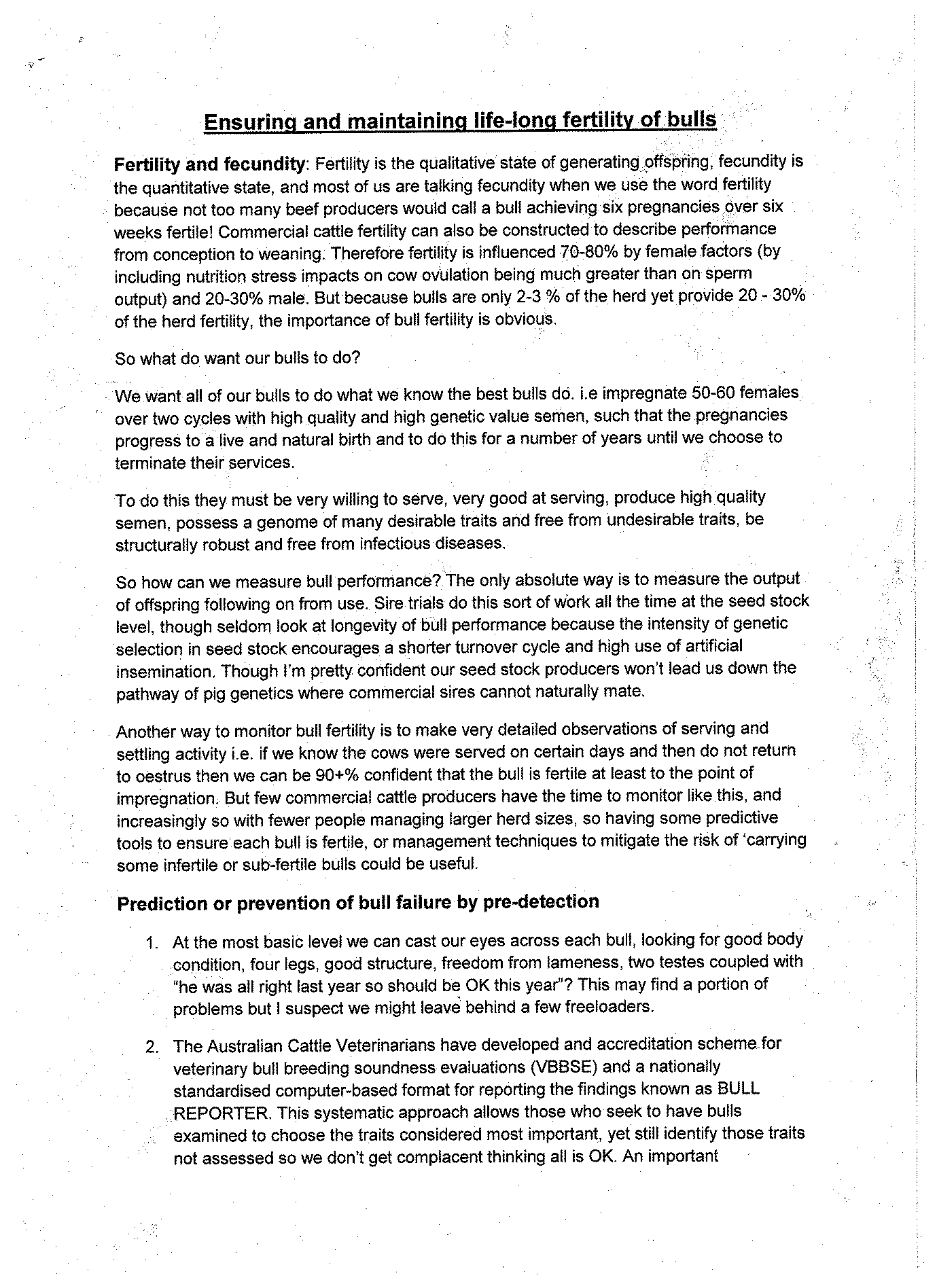 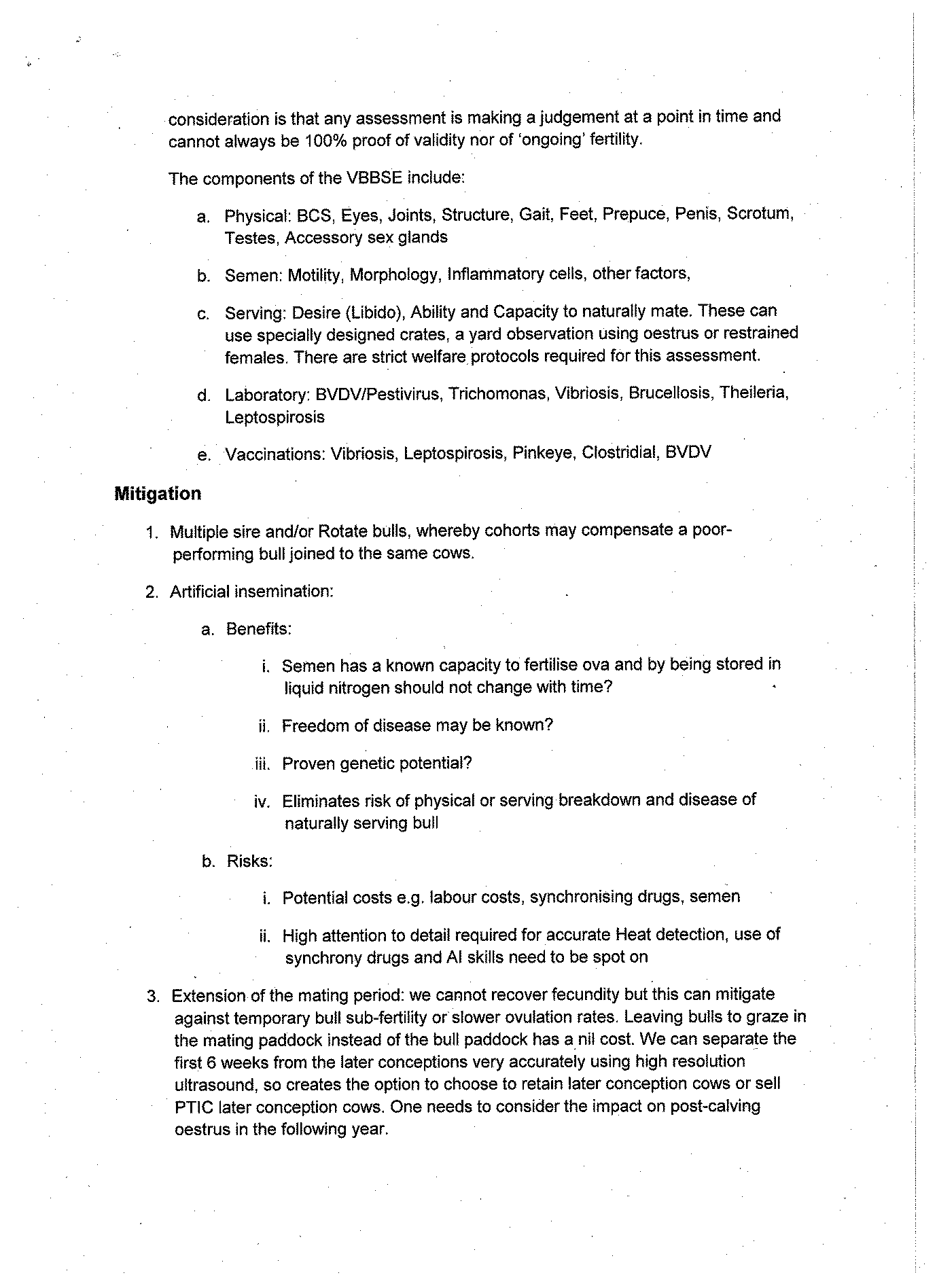 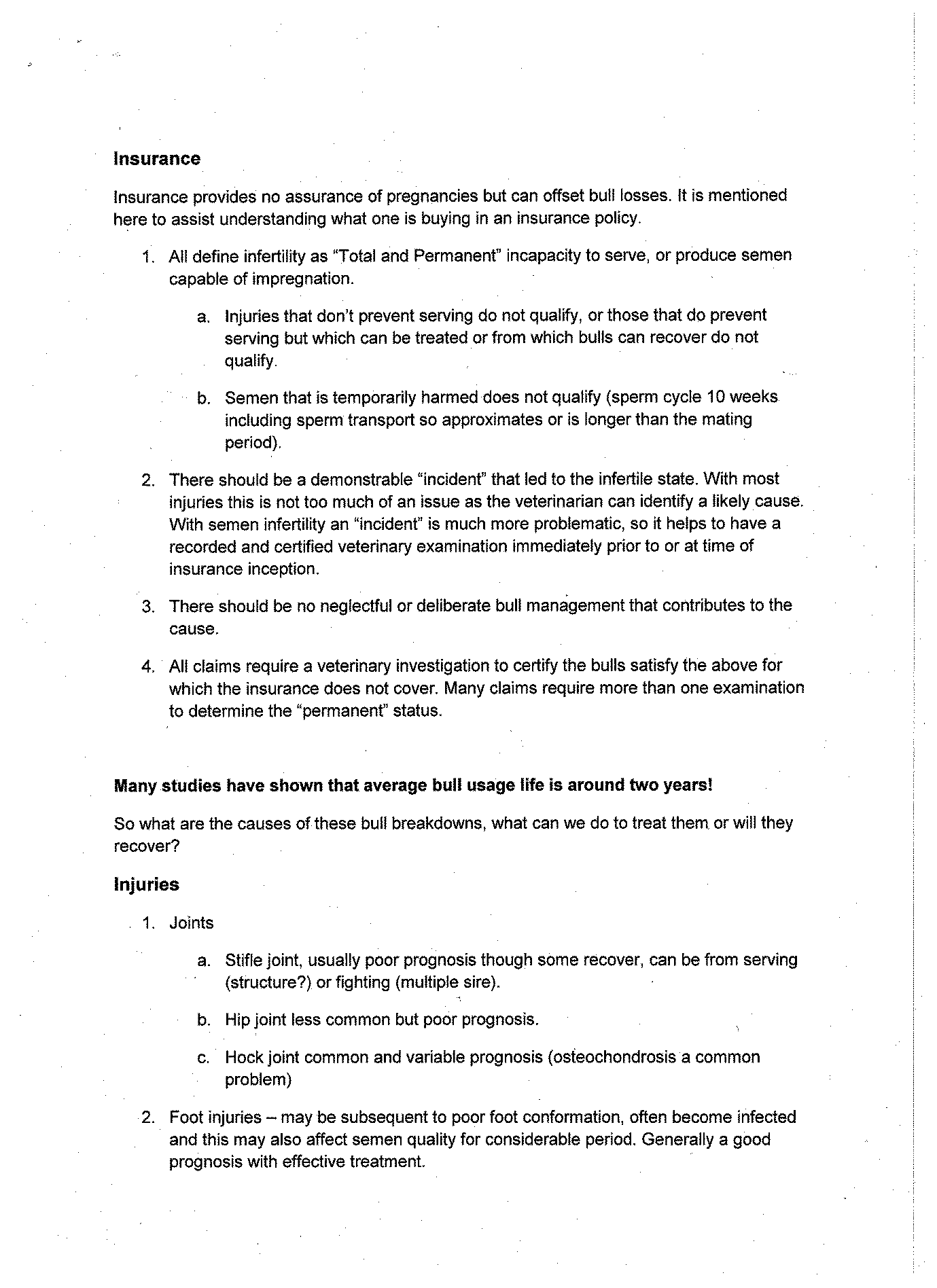 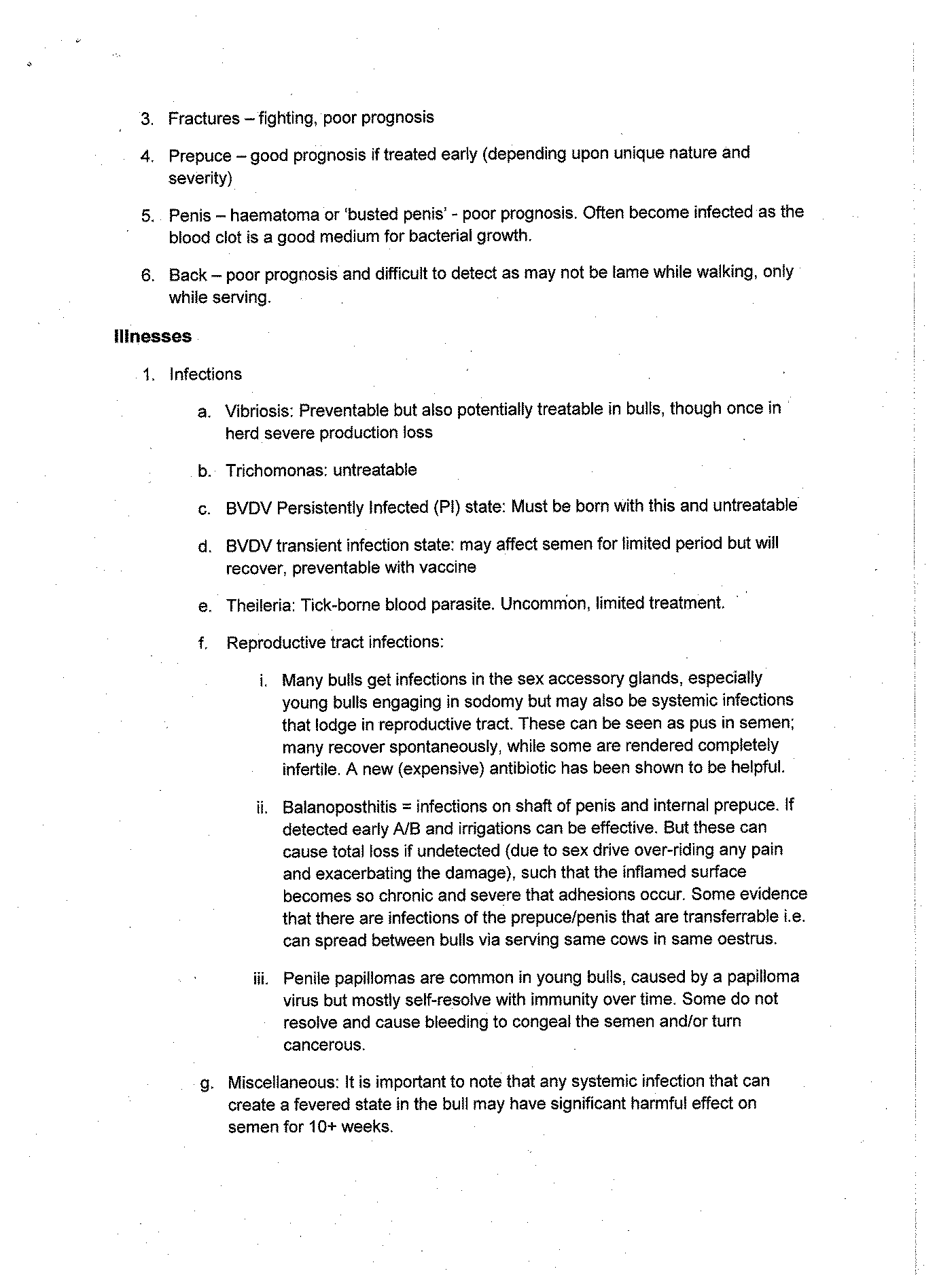 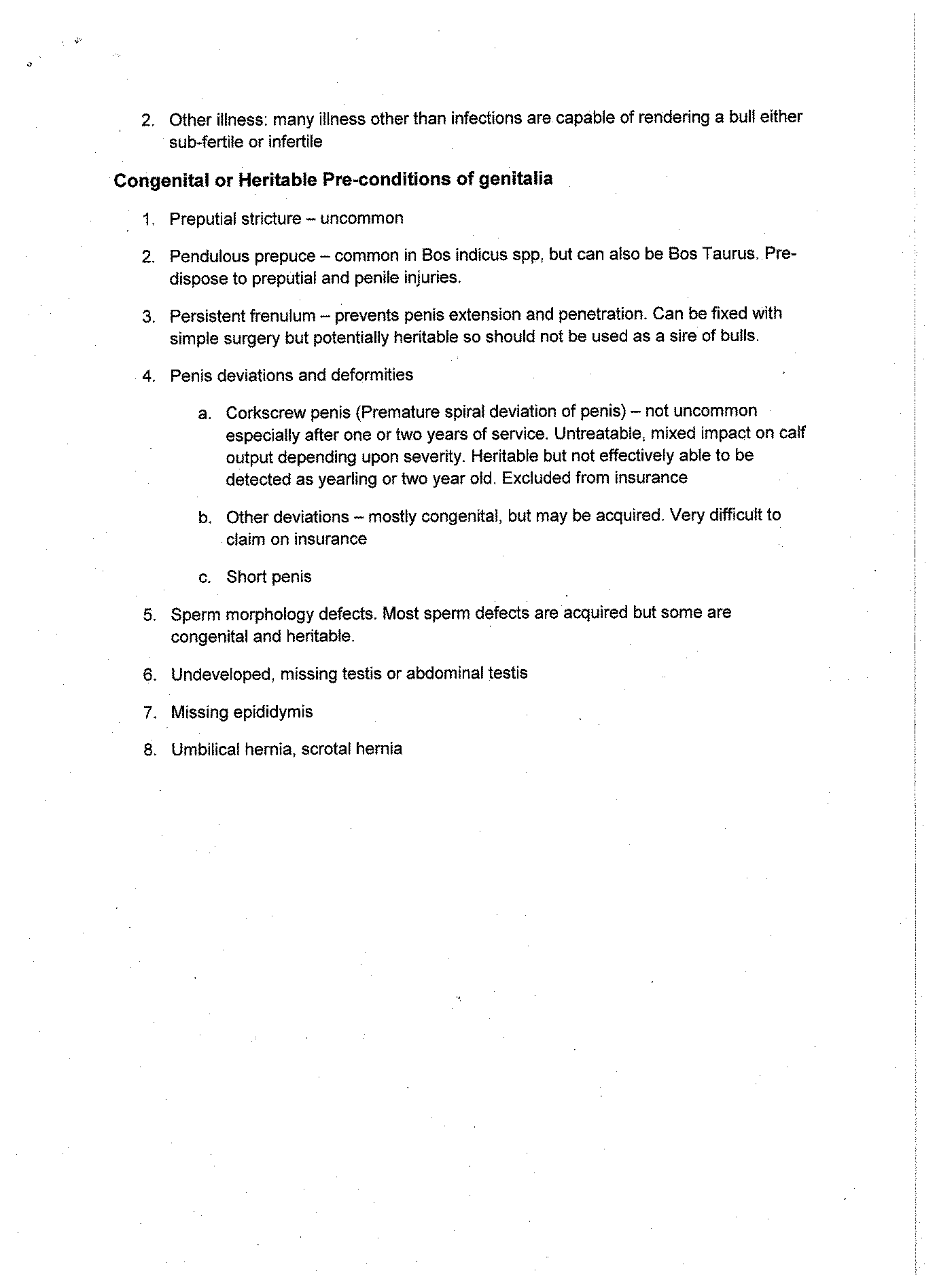 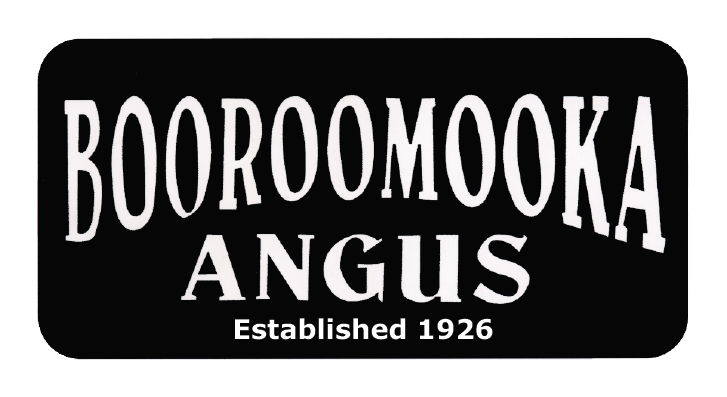 BEEF FIELD DAY : PRESENTATION BY DR BEN GARDINER